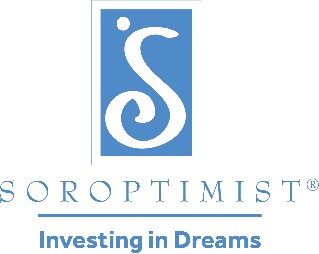 2020年12月吉日国際ソロプチミスト厚木会　　長　　庄司　路子歳入委員長　溝呂木宏子　　御　　礼拝啓向寒の侯、皆様におかれましてはますますご清祥のこととお喜び申し上げます。この度は、私ども国際ソロプチミスト厚木チャリティギフトにご理解、ご協力を賜り誠にありがとうございました。おかげさまを持ちまして初めての試みのチャリティギフトも好評のうちに終了いたしました。皆様方のお力添えに会員一同心より感謝申し上げ、今後も変わらぬご支援を賜りますようお願い申し上げます。皆様のご繁栄、ご多幸を祈念申し上げ、略儀ながら書状にて御礼のご挨拶とさせて頂きます。敬具